Formale Richtlinien für schriftliche Arbeitenan derKaufmännischen
Berufsfachschule Glarus	Version 7.0 (Office 2016)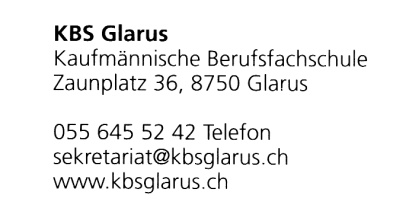 Inhaltsverzeichnis1	Aufbau	22	Gestaltung	32.1	Gliederung	32.2	Formatierungen	42.2.1	Seitenformatierungen	42.2.2	Absatzformatierungen	42.2.3	Schriftformatierungen	42.2.4	Grafische Objekte	42.3	Inhaltsverzeichnis	52.4	Quellenangaben	5AufbauGrundsätzlich gibt es verschiedene international anerkannte Standards mit fixen Regeln. Wir halten uns an die folgenden Vorgaben:Jede Arbeit besteht aus einem Dokument:
(Dateiname: Name Vorname1_Name Vorname2_...XXXXX.docx, wobei XXXXX für VV1, 2, 3 oder IDAF1, 2, 3 oder SA oder IDPA steht)Titelblatt
mit Titel (evtl. Untertitel), Art der Arbeit (z. B. „V&V-Projekt 1“), Name, Vorname, Klasse des/der Verfasser(s), Mentoren (SA/IDPA), Abgabetermin, Name der SchuleInhaltsverzeichnis (neue Seite)
Seitenangaben rechtsbündig und Füllzeichen, maximal eine Seite, automatisch erstellt und am Schluss aktualisiert. (Siehe Inhaltsverzeichnis in diesem Dokument).Einleitung
Themenfindung (= wieso ist das Thema relevant? und nicht: Zuerst haben wir das und das überlegt…), Fragestellung (inkl. Einschränkung), Aufbau und Vorgehensweise (= Methodik)Hauptteil
gegliedert; eigentliche Auseinandersetzung mit dem Thema, Achtung: auf klare Unterscheidung zwischen Methoden und Inhalt achten!Schlusswort 
Zusammenfassung, Beantwortung der Fragestellung, offene Fragen und/oder AusblickQuellenverzeichnisAbbildungsverzeichnis (sofern vorhanden)Anhang (sofern vorhanden) 
Falls Sie für die SA/IDPA Interviews geführt haben, müssen Sie diese transkribieren und in den Anhang stellen.GestaltungGliederungZwingend vorgeschrieben:Alle Überschriften sind Standardvorlagen gemäss Originalpack Office (aktuelle Version); Abweichungen/Änderungen sind unten angegeben. Alles andere wird nicht geändert, weder Schriftart, Schriftfarbe noch Schriftgrösse, etc.
Als Nummerierung wird die Standardgliederung gemäss folgendem Muster angewendet. Die Überschriften 1 im folgenden Muster sind zwingend. Diese müssen immer auf einer neuen Seite beginnen.1	Einleitung (Einführung), Überschrift 1, Cambria, 16 pt, fett, Umbruch oberhalb, Abstand vor/nach 0 pt2	Hauptteil A (Arbeitstitel – Thema) , Überschrift 12.1	Unterkapitel 1, Überschrift 2, Cambria, 14 pt, fett, Abstand vor 15 pt, nach 0 pt.2.1.1	Teil 1, Überschrift 3, Cambria, 12 pt, fett, Abstand vor 15 pt, nach 0 pt2.1.2	Teil 2, Überschrift 32.2	Unterkapitel 2, Überschrift 22.2.1	Teil 1, Überschrift 32	Hauptteil B falls vorhanden etc. (Arbeitstitel – Thema), Überschrift 13	Schlusswort (Fazit), Überschrift 14	Quellenverzeichnis, Überschrift 14.1	Quellen, Überschrift 24.2	Abbildungen, Überschrift 25	Anhang (sofern vorhanden), Überschrift 15.1	Anhang 1 etc. (falls mehrere Anhänge vorhanden sind), Überschrift 2FormatierungenDas Dokument ist mit Microsoft Word (aktuelle Version in der Schule) zu gestalten, beziehungsweise im Microsoft Word-Format .docx zu speichern.SeitenformatierungenSprache: Deutsch (Schweiz)Automatische Silbentrennung; manuelle Korrekturen wo notwendig.Seiteneinrichtung: Oben 2.5 cm, links 3 cm, unten 3 cm, rechts 2 cmKopf- und Fusszeile: Abstände vom Seitenrand 1.0 cmGanze Kopfzeile: Calibri 9 pt, kursiv; Name(n): linksbündig; Thema: zentriert; Druckdatum: als Feld!, Format «dd.mm.yyyy», rechtsbündig. Kopfzeile ab Inhaltsverzeichnis.Fusszeile: Seiten durchgehend nummeriert ab Einleitung (= Seite 1), zentriert, StandardschriftAbsatzformatierungen (Formatvorlage Standard, geändert)Linker Einzug: 0 cm, linksbündigAbsatzabstand vor/nach je 6 ptZeilenabstand: 1.5 ZeilenAufzählungen und Nummerierungen mit Einzug 0 (Absatzabstände beibehalten!)SchriftformatierungenStandardschrift: Schriftgrösse 11 pt, CalibriWörtliche Zitate werden durch Anführungs- und Schlusszeichen (Guillemets) markiert und kursiv («Zitat») formatiert. Auslassungen innerhalb eines Zitats müssen an der entsprechenden Stelle mit [...] gekennzeichnet werden.Grafische ObjekteDie Grafiken müssen eine akzeptable Bildqualität für den Ausdruck aufweisen.Die Grafiken dürfen nicht verzerrt sein.Die Grafiken müssen angemessen komprimiert sein.Die Abbildungen müssen einen Bezug zum Text haben, nummeriert sein (Abb. 1, Abb. 2, …) und mit einer Beschriftung versehen werden.Beachten Sie zudem die genaue Quellenangabe.InhaltsverzeichnisTitel «Inhaltsverzeichnis», Cambria 16, fett, kein Einzug, Umbruch oberhalbOhne Gliederung (erscheint nicht im Inhaltsverzeichnis)Maximal 3 Ebenen anzeigenFormatierung des Verzeichnisses siehe Seite 2QuellenangabenWörtliche als auch sinngemässe Zitate müssen gerade dem Zitat anschliessend mit der Quellenangabe (in Klammern) versehen sein.Sämtliche benützten Materialien müssen im Quellenverzeichnis am Ende der Arbeit aufgelistet werden! Dabei sind folgende Regeln zu beachten:Interviews: Name, Datum, evtl. Quelle (Publikation, Autor)Bücher mit einem oder mehreren Autoren
«Titel» (kursiv), Autorenname oder Herausgeber, Erscheinungsjahr, Seite
Bsp.: «Geschichte der USA», Guggisberg Hans, 1988, Seite 64Zeitungs- oder Zeitschriftenartikel mit Autorenangaben
«Titel» (kursiv), Name der Zeitung/Zeitschrift, Ausgabe oder Datum, Seite(n)
Bsp.: «Afrika sucht Wege aus der Sackgasse», Tages-Anzeiger, 30. Oktober 1997, S. 2Internetseiten: «Titel oder Bezeichnung» (kursiv), Internetadresse, Datum des letzten Zugriffs
Bsp.: «Ölpreisentwicklung», http://www.bluewin.ch/de/index.php/416/?gid=oelpreis, 19.06.2008Bilder: «Titel oder Bezeichnung» (kursiv), Internetadresse, Datum des letzten Zugriffs.
Bsp.: «Isla Holbox», https://vivelatinoamerica.files.wordpress.com/2014/09/isla-holbox.jpg, 01.09.2017Abbildungen, Diagrammen, Tabellen usw. müssen im separaten Abbildungsverzeichnis am Ende der Arbeit aufgelistet werden.